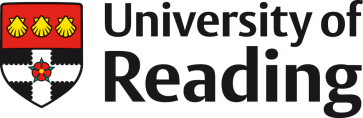 Preliminary Vibration SurveyVersion 1.0 November 2023Regular exposure to vibration can permanently damage the body. Vibration exposure to the hands can cause numbness in the fingers, so that fine work or everyday tasks (fastening buttons, writing) becomes difficult. Reduced grip strength may affect the ability to carry out tasks safety, and changes in blood circulation to fingers may reduce ability to work in cold or wet settings. Pain may also disturb sleep patterns.Is a vibration assessment required? If answering yes to any of the vibration sources in Table 1, a vibration survey will likely be required. Please then go on and complete table 2 and return this form to safety@reading.ac.uk to arrange a vibration survey. Table 1.Table 2. Completed if answering yes to any of the intrusive noise sources identified in Table 1. Preliminary Vibration Survey Preliminary Vibration Survey Preliminary Vibration Survey School/Function completing the preliminary vibration survey:School/Function completing the preliminary vibration survey:School/Function completing the preliminary vibration survey:Name of manager completing the preliminary vibration survey:Name of manager completing the preliminary vibration survey:Name of manager completing the preliminary vibration survey:Location of the vibration sources (building and room):Location of the vibration sources (building and room):Location of the vibration sources (building and room):Who works/studies in the survey location:  staff  student  contractors  other visitorsWho works/studies in the survey location:  staff  student  contractors  other visitorsWho works/studies in the survey location:  staff  student  contractors  other visitorsIs there a vibration problem?For at least part of the day:Workers use hand-held power tools (e.g. drills, sanders, hedge trimmers, strimmers) Workers use powered hammers (e.g. chippers, pneumatic tools)  Workers use hand-fed equipment (e.g. guillotines, machine saws, grinders)Workers use hand guided machinery (e.g. lawn mowers, floor polishers)Workers use ride-on mowers, tractors or similar equipment?Is there a vibration problem?For at least part of the day:Workers use hand-held power tools (e.g. drills, sanders, hedge trimmers, strimmers) Workers use powered hammers (e.g. chippers, pneumatic tools)  Workers use hand-fed equipment (e.g. guillotines, machine saws, grinders)Workers use hand guided machinery (e.g. lawn mowers, floor polishers)Workers use ride-on mowers, tractors or similar equipment? Yes  No Yes  No Yes  No Yes  No  Yes  NoConfirm what is already being done to control noise exposure?Is vibration identified as a hazard in an area or activity risk assessment? Are tasks being designed to select the right tool to avoid or reduce the need to hold/use vibrating equipment?Are manufacturer published vibration levels considered when selecting equipment for hire or purchase to complete the task? Is work organised to avoid uncomfortable postures and the need for high effort to grip/push/pull equipment?Are task rotation and work breaks used to break-up the vibration activities?In vibrating equipment maintained according to the manufacturers requirements to reduce unnecessary vibration? e.g. lubrication, sharpening/replacing cutting surfaces.Are workers provided with PPE to keep warm and maintain good circulation when working in cold/wet conditions?Are workers receiving vibration awareness information and instruction and training ?Do workers know the signs of HAVS or CTS and how to report issues  (i.e. managers) ?Are workers enrolled in health surveillance programs?Confirm what is already being done to control noise exposure?Is vibration identified as a hazard in an area or activity risk assessment? Are tasks being designed to select the right tool to avoid or reduce the need to hold/use vibrating equipment?Are manufacturer published vibration levels considered when selecting equipment for hire or purchase to complete the task? Is work organised to avoid uncomfortable postures and the need for high effort to grip/push/pull equipment?Are task rotation and work breaks used to break-up the vibration activities?In vibrating equipment maintained according to the manufacturers requirements to reduce unnecessary vibration? e.g. lubrication, sharpening/replacing cutting surfaces.Are workers provided with PPE to keep warm and maintain good circulation when working in cold/wet conditions?Are workers receiving vibration awareness information and instruction and training ?Do workers know the signs of HAVS or CTS and how to report issues  (i.e. managers) ?Are workers enrolled in health surveillance programs?1.  Yes  No2.  Yes  No3.  Yes  No4.  Yes  No5.  Yes  No6.  Yes  No7.  Yes  No8.  Yes  No9.  Yes  No10  Yes  NoComments:Comments:Comments:Manager signature:Date of survey:Date of survey:Noise Sources in the survey area specified in Table 1Noise Sources in the survey area specified in Table 1Noise Sources in the survey area specified in Table 1Noise Sources in the survey area specified in Table 1Noise Sources in the survey area specified in Table 1Noise Sources in the survey area specified in Table 1Equipment(Item, brand, model)Usage RateUsage RateUsage RateManufacturer dataManufacturer dataEquipment(Item, brand, model)Minutes per sessionMaximumnumber sessions per day per workerNumber days per weekPublished vibration level (m/s2)Published sound pressure level dB (A)Example: Tractor, Massey Deer, model 123430251.280